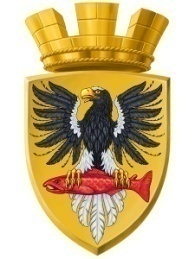 Р О С С И Й С К А Я  Ф Е Д Е Р А Ц И ЯКАМЧАТСКИЙ КРАЙП О С Т А Н О В Л Е Н И ЕАДМИНИСТРАЦИИ ЕЛИЗОВСКОГО ГОРОДСКОГО ПОСЕЛЕНИЯОт  30.06.2017 года                                                                                                                № 625-п         г.ЕлизовоОб аннулировании адреса земельному участку с кадастровым номером 41:05:0101007:384 и о присвоении адреса земельному участку с кадастровым номером 41:05:0101007:1959 	Руководствуясь статьей 14 Федерального закона от 06.10.2003 № 131-ФЗ «Об общих принципах организации местного самоуправления в Российской Федерации», Уставом Елизовского городского поселения, согласно Правилам присвоения, изменения и аннулирования адресов, утвержденным постановлением Правительства Российской Федерации от 19.11.2014 № 1221, на основании заявления Кулаковой Л.М. и принимая во внимание: свидетельство о государственной регистрации права собственности на земельный участок от 12.12.2007 года серии 41 АВ № 1010183, выписку из Единого государственного реестра недвижимости об основных характеристиках и зарегистрированных правах на объект недвижимости, удостоверяющую государственную регистрацию прав собственности на земельный участок от 30.05.2017                         № 41:05:0101007:1959-41/001/2017-1ПОСТАНОВЛЯЮ:Аннулировать адрес земельному участку с кадастровым номером 41:05:0101007:384: Камчатский край, Елизовский район, г.Елизово,                       ул. Омская, д.42. Присвоить адрес земельному участку с кадастровым номером 41:05:0101007:1959: Россия, Камчатский край, Елизовский муниципальный район, Елизовское городское поселение, Елизово г., Омская ул., 42.3. Направить настоящее постановление в Федеральную информационную адресную систему для внесения сведений установленных данным постановлением.4. Управлению делами администрации Елизовского городского поселения опубликовать (обнародовать) настоящее постановление в средствах массовой информации и разместить в информационно – телекоммуникационной сети «Интернет» на официальном сайте администрации Елизовского городского поселения. 5. Кулаковой Л.М. обратиться в Управление Федеральной службы государственной регистрации, кадастра и картографии по Камчатскому краю по Камчатскому краю для внесения изменений уникальных характеристик земельного участка с кадастровым номером 41:05:0101007:1959.6. Контроль за исполнением настоящего постановления возложить на руководителя Управления архитектуры и градостроительства администрации Елизовского городского поселения.И.о. Главы администрации Елизовского городского поселения                                                      В.А. Масло